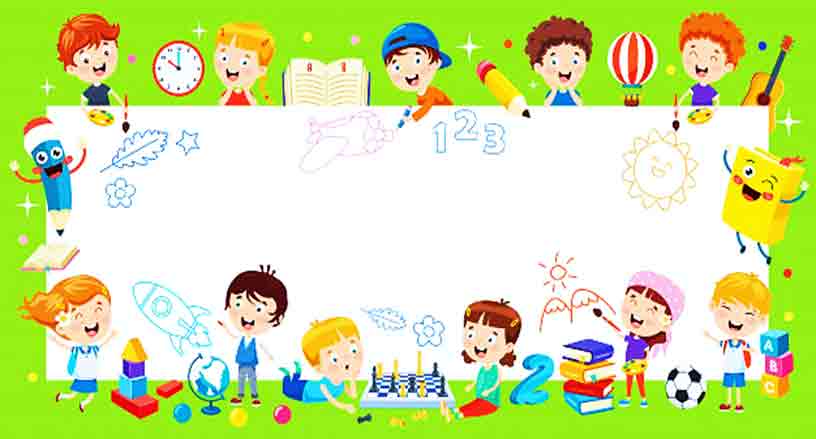 Завдання для дистанційного Навчання з 12 по 29 травня3 КЛАС(12-15 травня)Літературне читання. 	Ст. 160-170. Михайло Стельмах „Гуси – лебеді летять”(уривок вивчити напам’ять)Українська мова. 		Впр. 450 (друге завдання), 452, 453, 456, 460, 463, 465, 468.Математика.			№ 24, 29, 33, 39, 40, 41 (усно), 44, 48, 51.Природознавство. 		Стор. 157-161Російська мова.			Впр.305 (чит.), 317 (чит.), 307, 312Я у світі. 				Стор . 126-131Інформатика. 			Робочий зошит  стор. 54-55.АНГЛІЙСЬКА  МОВА( з 04  по  29 травня )1 класс. 88-89, 90-91, 92-93, 96-97, 98, 102-103, 104-105, 106-107, 110-111, 117-1212 класс. 101, 102, 103, 104, 105, 106, 1073 класВпр.1  с.120, впр. 5, с. 121,  впр. 1, с. 122, впр. 1, с 124, впр.2, с 124, впр.1, с 126, впр.1, с 128, впр.5, с 129, впр.1, с 130, впр. 2, с. 130, впр.1, с. 132, впр.2, с. 1324 класВпр. 1, с. 166, впр.1, с 169, впр.3, с.170, впр.1, с. 174-175, впр.3, с 176-177 + Remember, впр. 1-2, с. 181-182, впр. 1, с. 184, впр.3, с. 1875 класВпр. 1, с. 159, впр.2-3, с. 164-165, впр.4, с.170, впр. 1, с 171, впр.2, с. 176, впр. 1,2,3 с. 180-181, впр3, с. 184, Vocabulary box с. 185, впр.1, с. 189-190, впр.3, с.195, Grammar c. 197, впр. 1, с. 198, Grammar c.227, впр 1, с. 227, впр.1, с 2346 класВпр. 1, с. 167, впр.2, с. 168, впр.1, с. 174, впр. 6, с. 177, впр.1, с. 178, впр.6, с. 1807 класВпр. 3-4, с. 166-167, впр. 4, с. 170-171, впр.1, с. 172-173, впр.1, с. 175, впр.2, с. 1768 класВпр. 2, с. 220-221, впр.3, с. 224, впр.1, с. 225, впр.1, с.233-235, впр. 2, с. 2369 класВпр. 1, с. 213, впр.6, с. 216, впр. 2 (a,b), c. 218-22010 класGrammar с. 173, Впр. 1, с. 173, Grammar с.174, впр. 5, с. 175, впр.3, с. 198-200, впр.1, с.203, впр.2, с. 242-243, впр.4, с. 253-25511 класВпр. 2, с. 204-206, впр.1, с.208, впр.3, с. 216-217, впр. 4, с. 218, впр.2, с. 223Write about important international organizations has Ukraine joinedWords for you: с. 207,213, 215, 230, 235, 237ПРАВОЗНАВСТВО (з 12 по 29 травня)9 клас: повторення і узагальнення вивченого матеріалуІСТОРІЯ (з 12 по 22 травня)5 клас:	ст. 123 (п. 3), ст.129 (п.8), ст.137 (п.1,2) виконати письмово в зошитах +  додати всі письмові завдання6 клас:	ст. 182(п. 1-4) письмово в зошиті	+  додати всі письмові завдання7 клас:Історія України:  ст.188-192 (п.1,4,6,7,11) виконати письмово в зошитах+  додати всі письмові завданняВсесвітня історія:  ст.218 письмові відповіді на питання І (чотири питання)+  додати всі письмові завдання8 клас:Історія України: ст. 263 (п.1-3) виконати письмово в зошитах+  додати всі письмові завданняВсесвітня історія: ст. 223 (п.1,3,4) виконати письмово в зошитах+  додати всі письмові завданняІСТОРІЯ (з 12 по 29 травня)презентації, повідомлення, які були задані, відправляти для перевірки на електронну адресу: qwe2407@i.ua (якщо роботи виконані в електронному вигляді)9 клас:Історія України: Практичне заняття. Підготувати презентацію «Вплив процесів модернізації на повсякденне життя та світогляд населення України»Повторити § 40-49, виконати завдання 1-4, 10 на ст. 368-369 підручника (письмово)Всесвітня історія: Повторити § 30-33Читати § 3410 клас: Історія України: Практичне заняття. Дослідження матеріалів усної історії про Другу світову війну (розпитати своїх рідних і написати про учасника війни вашої родини)Повторити § 33-40Всесвітня історія: Читати § 35Повторити § 28-3411 клас:Історія України: підготовка до ДПА/ЗНОВсесвітня історія: підготовка до ДПА/ЗНО з історії України		БІОЛОГІЯ(з 12 по 29 травня)Проєкти, які були задані, відправляти для перевірки на електронну адресу: qwe2407@i.ua (якщо роботи виконані в електронному вигляді)6 клас:  повторення і узагальнення вивченого матеріалу7 клас:  повторити § 51-54               повторення і узагальнення вивченого матеріалу8 клас:  читати § 61, 62                повторення і узагальнення вивченого матеріалу9 клас:   читати § 56, 57, 58                повторення і узагальнення вивченого матеріалу10 клас:  повторення і узагальнення вивченого матеріалу11 клас:  читати § 62                 повторення і узагальнення вивченого матеріалуХІМІЯ(з 12 по 29 травня)Проєкти, які були задані, відправляти для перевірки на електронну адресу: qwe2407@i.ua (якщо роботи виконані в електронному вигляді)7 клас: повторення і узагальнення вивченого матеріалу8 клас: повторення і узагальнення вивченого матеріалу9 клас: читати § 37,               Навчальний проект «Видатні вітчизняні хіміки як учені й особистості»10 клас: Навчальні проекти (один на вибір)Найважливіші хімічні виробництва органічної хімії в Україні.Доцільність та шкідливість біологічно  активних добавок.                Повторення і узагальнення вивченого матеріалу11 клас: повторення і узагальнення вивченого матеріалу                   підготовка до ЗНО (для тих, хто здає)ПРИРОДОЗНАВСТВО	 (з 04 по 29 травня)5 клас:	§ 47-48. Практична робота №2 (ст. 185)Практичне заняття №13 «Дослідження екологічних проблем своєї місцевості».Навчальний проєкт «Смітити не можна переробляти» (ст. 189 (п. 1, 2, 4).ГЕОГРАФІЯ(з 12 по 29 травня)6 клас. Тема: Держави світу. Виконати практичну роботу №8. Позначення на контурній карті кордонів найбільших держав у різних частинах світу та їх столиць. Тема: Вплив людини на природу. Забруднення довкілля та його охорона. Вивчити §§ 61, 62. Підготуватися до контрольної роботи №2 за ІІ семестр. 7 клас. Теми: Індійський та Північний Льодовитий океани. Продовжити виконувати практичну роботу №12. Теми: Використання природних багатств материків та океанів. Екологічні проблеми материків та океанів. Виконати дослідження №5. Шляхи розв’язування екологічних проблем.Вивчити відповіді параграфи. Підготуватися до контрольної роботи №2 за ІІ семестр.  8 клас. Теми: Географічне положення, адміністративно-територіальний устрій, історія формування і розвитку Луганської області. Зайти  за посиланням в Інтернеті: https://uk.wikipedia.org/wiki/Луганська_область  Повторити пройдені теми. Підготуватися до контрольної роботи №2 за ІІ семестр.9 клас. Теми: Комп’ютерне програмування як вид економічної діяльності. Глобальні проблеми людства, принципи їх виникнення. Взаємозв’язок глобальних проблем. Сталий розвиток – стратегія людства на XXI ст. Виконати дослідження №6.Прояв глобальних проблем у своєму регіоні.Вивчити  §§ 43-47. Підготуватися до контрольної роботи №2 за ІІ семестр. 10 клас. Теми: місце України на сучасній геополітичній карті світу. Міжнародні економічні зв’язки України. Вивчити § 44,45.Підготуватися до контрольної роботи №2 за ІІ семестр. 11 клас.  Повторити пройдені теми. Готуватися до ЗНО.ФІЗИКА	(12-15 травня)7 клас:	Л/р. №12. Визначення ККД похилої площини. Д/з. Стор. 238., впр. 36 (4-5). Повторення. Розв'язування задач.  Д/з. Повторити П. 30-36.8 клас: 	Електричний струм у газах.  Д/з. п . 39, впр. 39 (1-4). Різні види самостійного розряду.  Д/з. П.40.9 клас:	Л/р. №6. Вивчення закону збереження механічної енергії.  Д/з. Повторити П.37,38. Фундаментальні взаємодії в природі.  Д/з. п. 39, впр. 39.  Розв'язування задач. Стор. 258-259.10 клас:	Теми: Електроємність. Конденсатори та їх використання в техніці. Види конденсаторів… Вивчити §44. До 20 травня здати навчальні проекти.ЗАХИСТ ВІТЧИЗНИ		(12-15 травня)10 клас:	Фізична підготовка. Основи самозахисту. Захист від ударів рукою та ногою.  Д/з. Тренування прийомів .11 клас:	Повторення вивченого матеріалу. Тренування вправ без зброї: стійки, рухи вперед та назад, удари рукою на місці та русі. Д/з. Тренування вправ .ТРУДОВЕ НАВЧАННЯ	(12-15 травня)5 клас:	П/р. Складання деталей у виріб. Д/з. Виготовлення виробу.6 клас:	П/р. Оздоблення виробу. Д/з. Виконати оздоблення виробу.9 клас:	П/р. Технологічний процес виготовлення виробу: складання, налагодження. Д/з. Виготовлення виробу.ТЕХНОЛОГІЇ(12-15 травня)10 клас: 	П/р. Технологія виготовлення та декорування виробу. Д/з. Виготовлення виробу.11 клас: 	Захист проекту. Д/з. Підготувати проектну роботу.РОСІЙСЬКА МОВА(з 04.05 по 29.05)5 клас:	стор. 219 – 286, впр. 241, 249, 251, 258, 270, 272 (ІІ), 277, 304.6 клас:	стор. 247 – 303, впр. 246, 251, 261( усно ), 267 (ІІ), 277, 285, 294, 298 (ІІ).7 клас:	стор. 242 – 312, впр. 294, 307, 318, 337, 349, 356 (А).8 клас:	стор. 242 – 247, впр. 288, 389, 390, 391, 393.9 клас:	стор. 227 – 241, впр. 386, 390 (Б), 394, 400.10 клас:	стор. 188 – 214, впр. 287, 296, 316.11 клас:	стор. 201 – 208, впр. 379, 380 (Б).ЗАРУБІЖНА ЛІТЕРАТУРА(з 04.05 по 29.05)5 клас:	Знати зміст твору Туве Янсона «Капелюх чарівника», стор.242 – 253, відповідати на запитання на стор.252 – 253.6 клас: 	Скласти твір «Том і Кліві: схожість і відмінності» (письмово), виконати тестові завдання за посиланням  https://naurok.com.ua/test/join?gamecode=216200с. 226-236 (знати зміст твору), виконати тестові завдання за посиланням  https://naurok.com.ua/test/join?gamecode=296371 Міхаель Андреас Енде «Джим і Ґудзик і машиніст Лукас» (знайти твір та ознайомитися зі змістом твору), виконати тестові завдання https://naurok.com.ua/test/join?gamecode=760493 Крістіні Ністлінгер «Конрад, або дитина з бляшанки»,виконати тестові завдання https://naurok.com.ua/test/join?gamecode=537178 , виконати підсумкове тестування з курсу зарубіжної літератури за посиланням  https://naurok.com.ua/test/join?gamecode=355213 7 клас: 	Корнелія Функе «Чорнильне серце» ( знайти та ознайомитися з твором), виконати тестові завдання https://naurok.com.ua/test/join?gamecode=869392  К. Вогннегут «Брехня» (знайти та ознайомитися з твором), виконати тестові завдання https://naurok.com.ua/test/join?gamecode=319693Виконати підсумкове тестування з курсу зарубіжна література https://naurok.com.ua/test/join?gamecode=624578 8  клас: 	с.273-280 (знати зміст твору), виконати завдання за посиланням https://naurok.com.ua/test/join?gamecode=379546 Барбара Космовська «Буба» (знайти та знати зміст твору), виконати тестові завдання https://naurok.com.ua/test/join?gamecode=291133А. Аромштам «Коли відпочивають янголи» (знайти та знати зміст твору), виконати тестові завдання https://naurok.com.ua/test/join?gamecode=440659 Виконати підсумкове тестування за посиланням https://naurok.com.ua/test/join?gamecode=832858 9 клас:	Знати зміст твору Еріка Вольфа Сігела «Історія одного кохання», та К. Нестлінгера «Маргаритко, моя квітко».10 клас:	Знати біографію Пауло  Коельйо та зміст його твору «Алхімік».11 клас:	Знати біографію Маркуса Френка Зузака та зміст його твору «Крадійка книжок»..УКРАЇНСЬКА МОВА(з 27 квітня по 29 травня)5 клас:	§41 впр. 486; ст.210,  впр.489 усно), впр.492; §42 впр.503,505; §43 впр.512, §44 впр.516; §45 впр.518,519,524,525.6 клас:	§58 впр.486,488.§ 59 впр.492, 494; §60 впр.499,503,514; §60 впр.518,519; §61 впр.522,526.7 клас:	§34 впр.413,414.§ 35 впр.456,465; §35 впр.481,485; §36 впр.488,495.§37 впр.528; 		§38,39 впр.543,544,552,554.8 клас:	§33,34 впр.392,399.§ 35 впр.403,405,406; §36 впр.410,412; §37 впр.421,428; 		§38 впр.431,440.9 клас:	§ 30-33, впр.339, 343,355.10 клас:	§52-53, впр.5,7 ,  §54, впр. 5,7, §55-56, впр. 2,3,4, §57-58, впр.3,4.                	§59-60, впр. 7, §61-62, впр.7, §63,64, впр. 7.11 клас:	§53-54, впр.5, §55-56, впр.5, §57-58, впр.4, §59-60, впр.3.УКРАЇНСЬКА ЛІТЕРАТУРА(з 27 квітня по 29 травня)5 клас:	с. 223-226 читати, ст. 226-232 ( читати); ст.232-236; ст.237-244; ст.244-249 читати.6 клас:	с. 216-218, ст. 218-219( напам’ять); ст.220-222; ст.223-228; ст.229-235 «Похвала» П. Глазового вивчити напам´ять.7 клас:	с. 243-246, ст. 247-253 (вірш «Сучасникам» напам´ять); ст.254-278; ст.279-283,		Вірш А. Малишка «Пісня про рушник» вивчити напам´ять.8 клас:	Літературний навігатор(форзац підручника) законспектувати у зошит; ст. 275-276; ст. 277-279( у зошит) ; ст.281-284, читати, аналізувати тексти;ст.286-288 законспектувати у зошит.9 клас:	за підручником ст.250-314, знати зміст та аналізувати твори - П. Куліш «Чорна рада», Марко Вовчок «Інститутка»10 клас:	за підручником ст.229-248, вивчити напам’ять поезії –М. Вороний «Блакитна Панна», Олександр Олесь «Чари ночі»11 клас:	за підручником ст.239-248,  аналіз творів Ю. Андруховича та Галини  Пагутяк, написати вільне есе на тему «У кожної людини свій сад, до якого вона хоче потрапити». 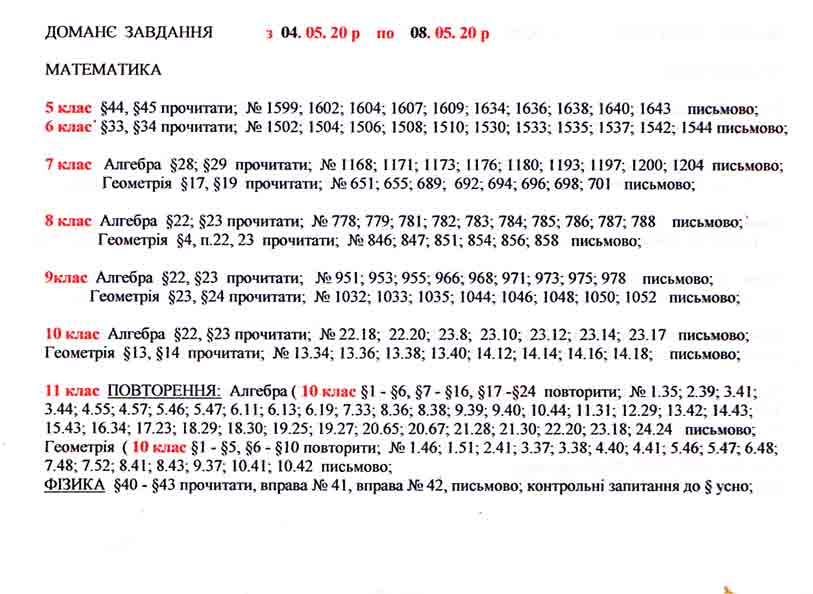 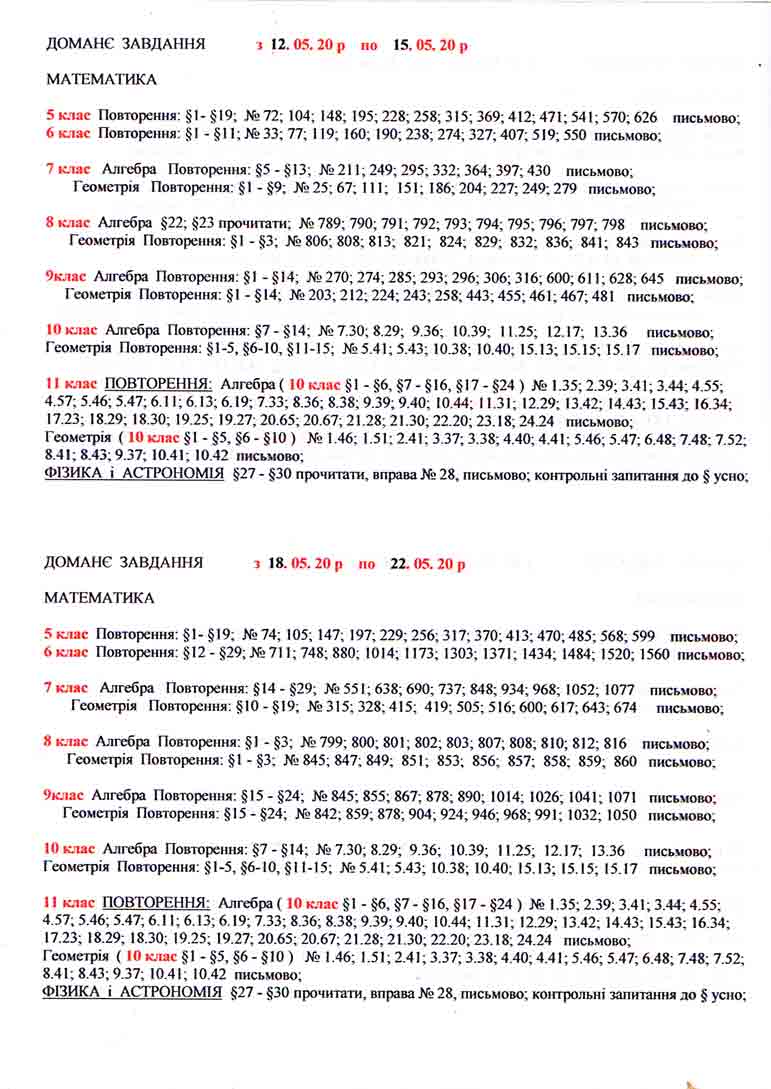 